　専門部会活動事業紹介　　　　青少年育成部会〇轟小学校「親子しいたけのコマ打ち」体験教室　2月26日(日)轟小学校体育館で開催しました。約40名が参加しました。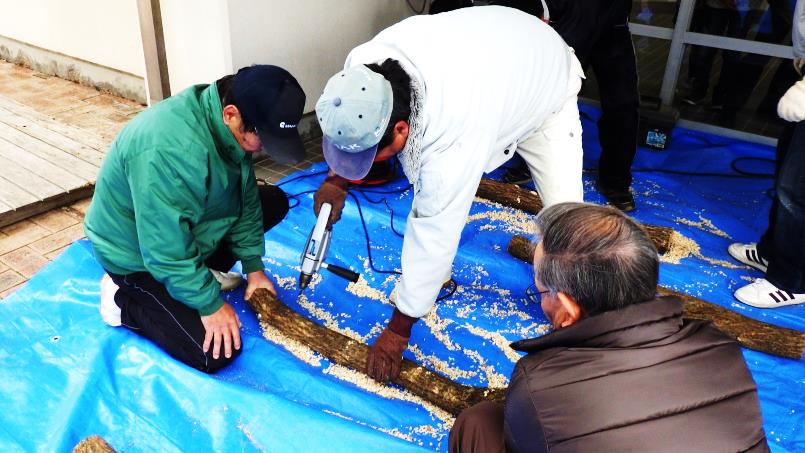 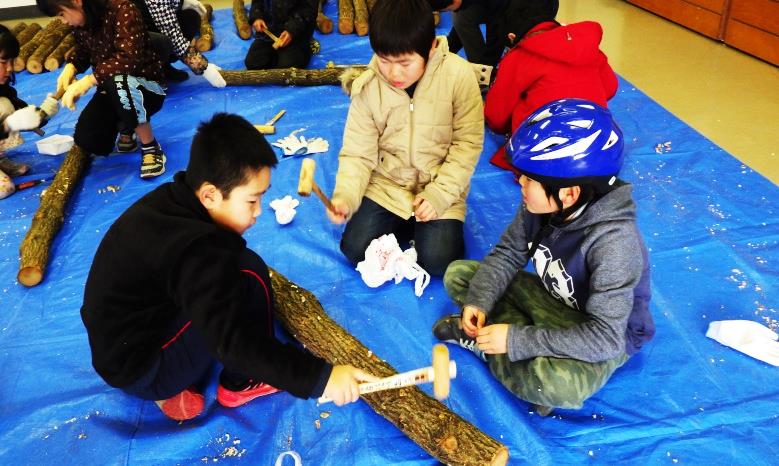 　　　しいたけ原木にドリルでの穴あけ作業　　　　　しいたけの種コマの打ち込み作業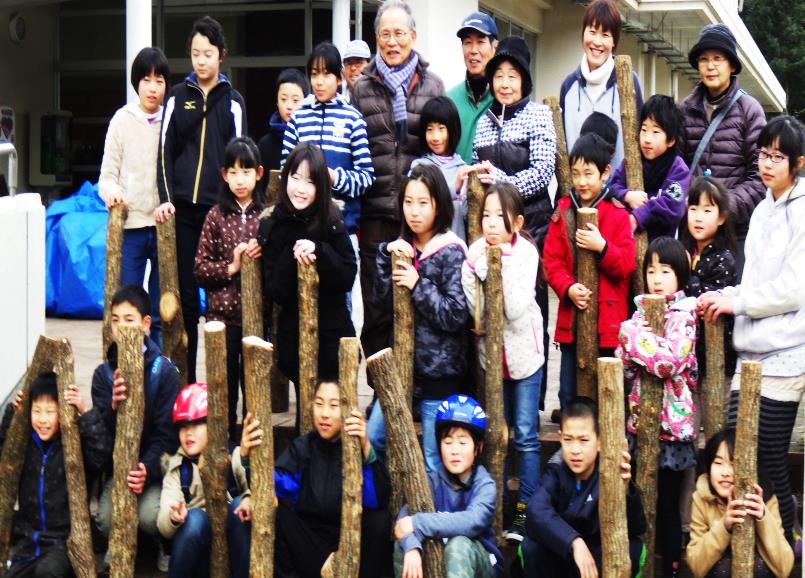 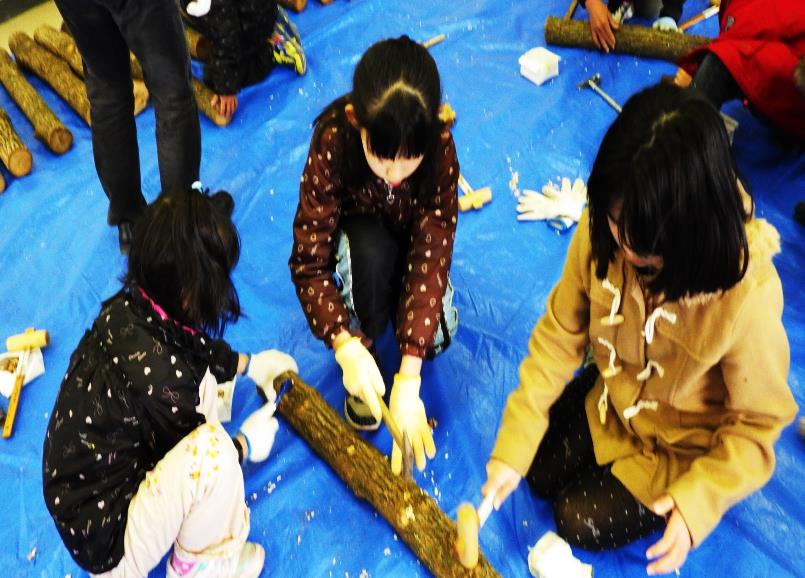 　　　　　　　　　　　　　　　　　　　　　　　　　シイタケコマ打ちが完成しました。　　　　　　　　　　　　　　　　　　　　　　　　　来年の秋にはシイタケが生えてきます